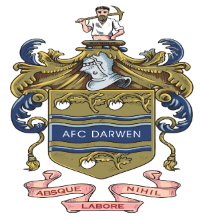 AFC Darwen Whistleblowing PolicyReporting your concerns about the welfare of a child or young person - Safeguarding is everyone’s responsibility. If you are worried about a child it is important that you report your concerns - no action is not an option.If you are worried about a child then you need to report your concerns to AFC Darwen Welfare OfficerIf the issue is one of poor practice they will either:deal with the matter themselves orseek advice from the LFA Welfare OfficerIf the concern is more serious - possible child abuse - they will, where possible, contact the LFA Welfare Officer first, then immediately contact the Police or Children’s ServicesIf the child needs immediate medical treatment arrangements will be made to take them to a hospital or call an ambulance and tell them this is a child protection concern. The matter will immediately be reported to the LFA Welfare OfficerIf at any time  are not able to contact your Club Welfare Officer or the matter is clearly serious then you can either:contact your LFA Welfare Officer directcontact the Police or Children’s Social Carecall the NSPCC 24 hour Helpline for advice Useful Numbers:AFC Darwen Welfare Officer: 01254 406903Lancashire Football Association Welfare Officer: 01772 624000NSPCC 24 hour Helpine  -Telephone: 0808 800 5000Email: help@nspcc.org.ukText 88858Police: 101CEOP: -Child Exploitation and Online Protection (CEOP) Centre address is:Child Exploitation and Online Protection Centre33 Vauxhall Bridge RoadLondon SW1V 2WGPlease be advised that the CEOP Reception is manned from 09:00 till 17:00, Monday to Fridays.                                                                      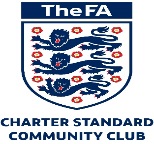 Contact them byonline contact form: : https://www.ceop.police.uk/safety-centre/       Telephone: +44 (0)870 000 3344Children Social Care: Phone Number(s) 01254 666400 (8:30am and 5:00pm, Monday to Friday)  Fax Number(s) 0845 606 6654  E-mail:  CYPReferrals@blackburn.gov.uk   Extra Information  Out of hours – Emergency Duty Team: 01254 587547